А-19 Физика 18.05.2020Задание для обучающихся с применением дистанционных образовательных технологий и электронного обученияДата: 18.05.2020г.Группа: А-19Учебная дисциплина:  ФизикаТема занятия: Основы специальной теории относительности. Инвариантность модуля скорости света в вакуумеФорма: лекцияСодержание занятия:  Инвариантность модуля скорости света в вакууме. Связь массы и энергии свободной частицы. Энергия покояИспользуя видеоурок и презентацию, написать конспект; выполнить тестовые задания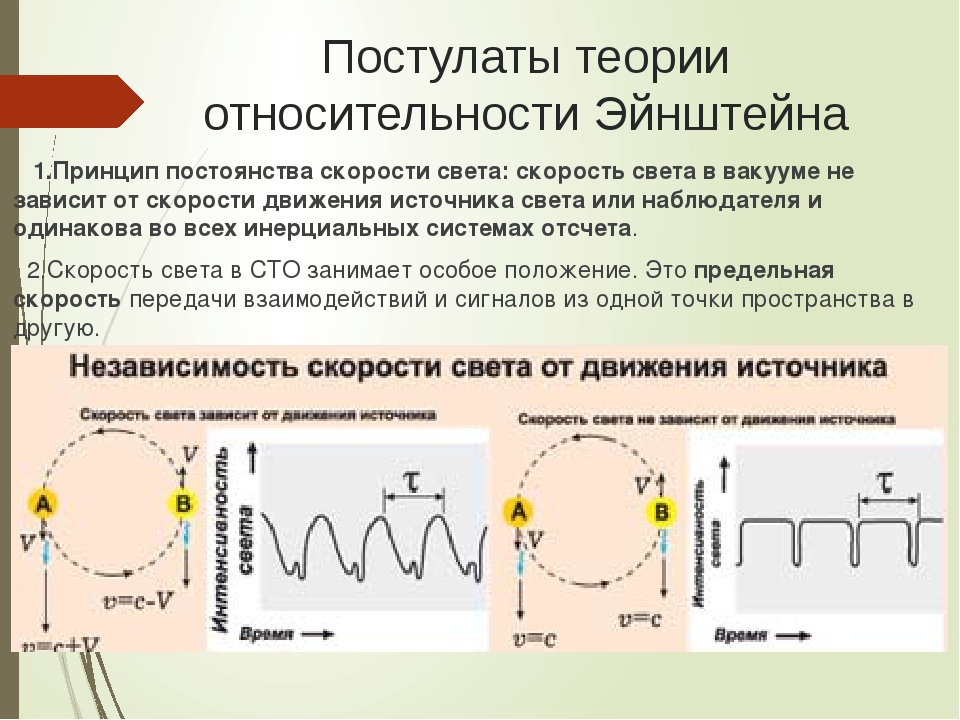 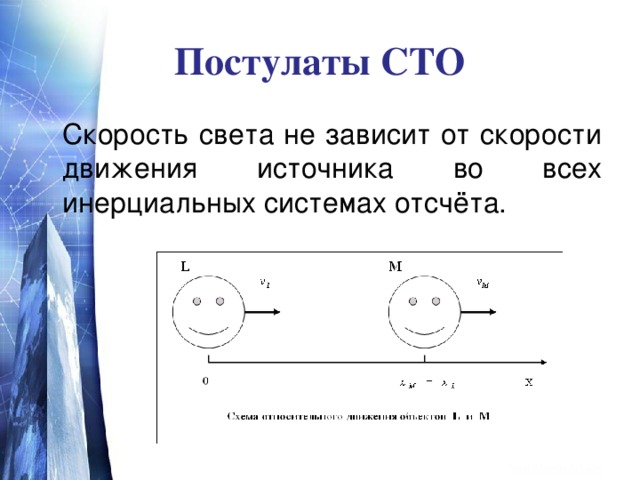 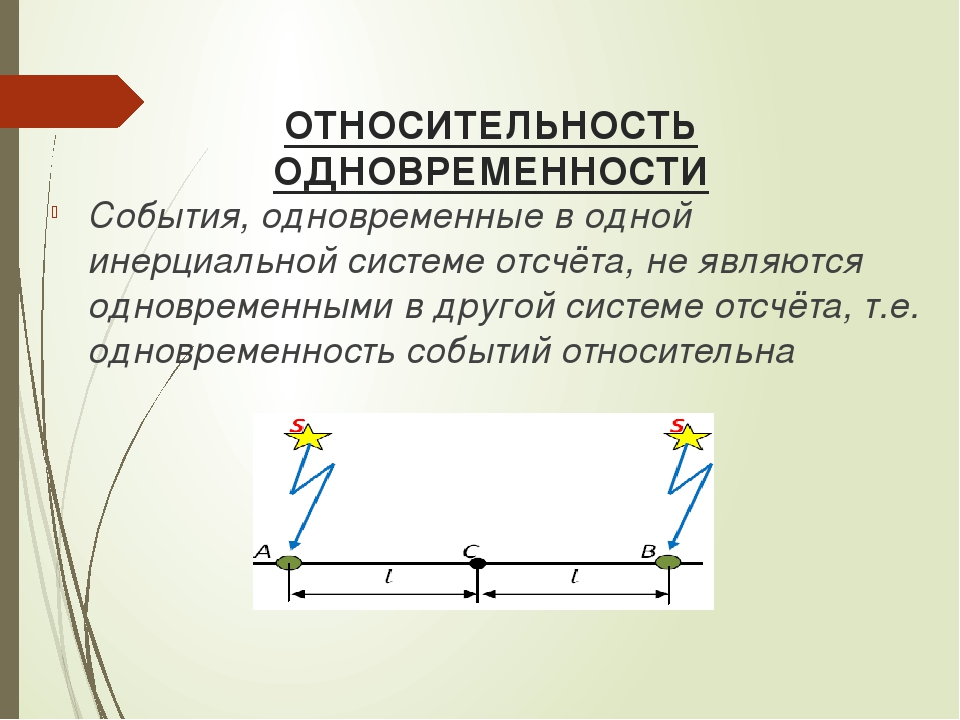 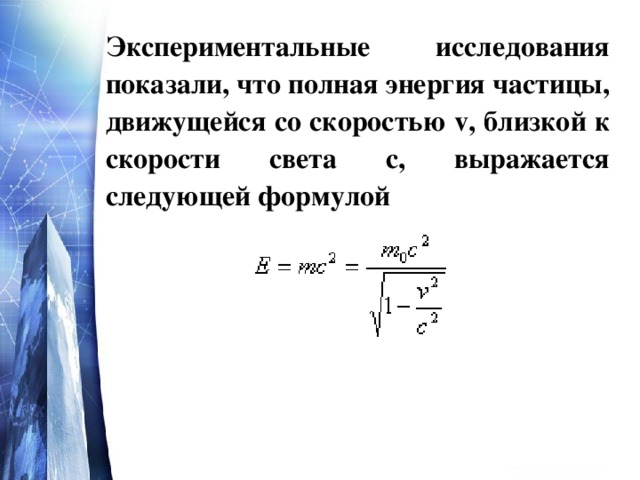 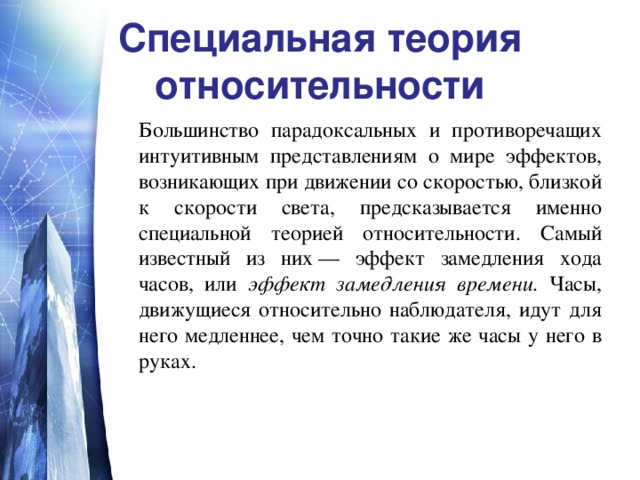 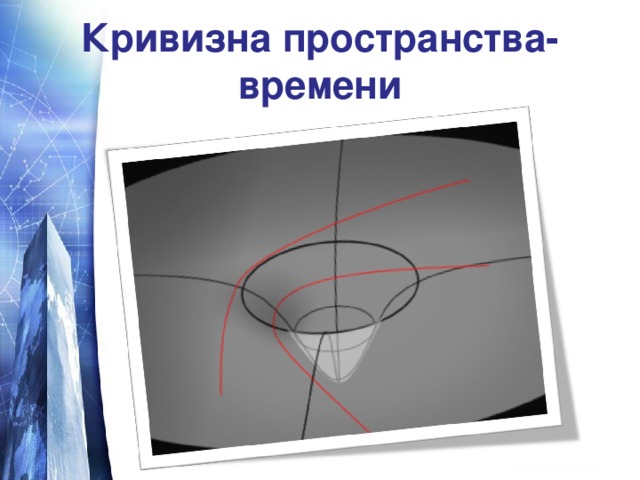 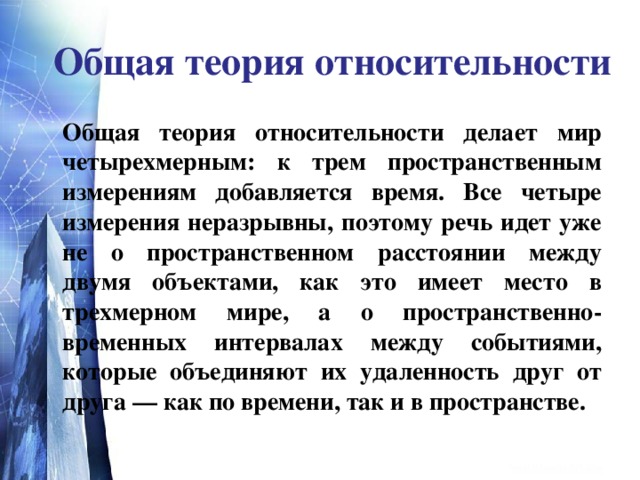 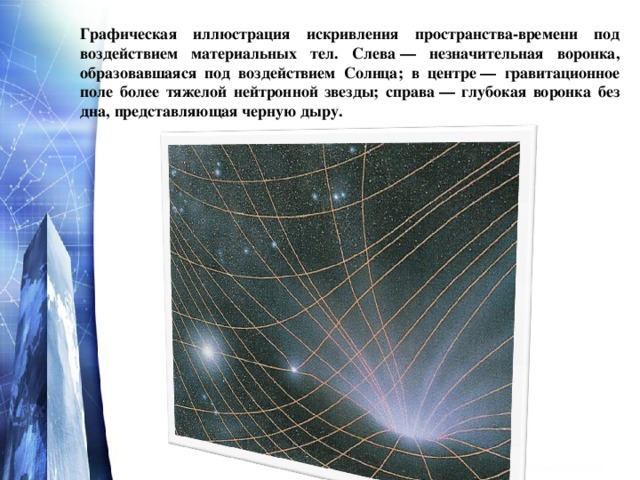 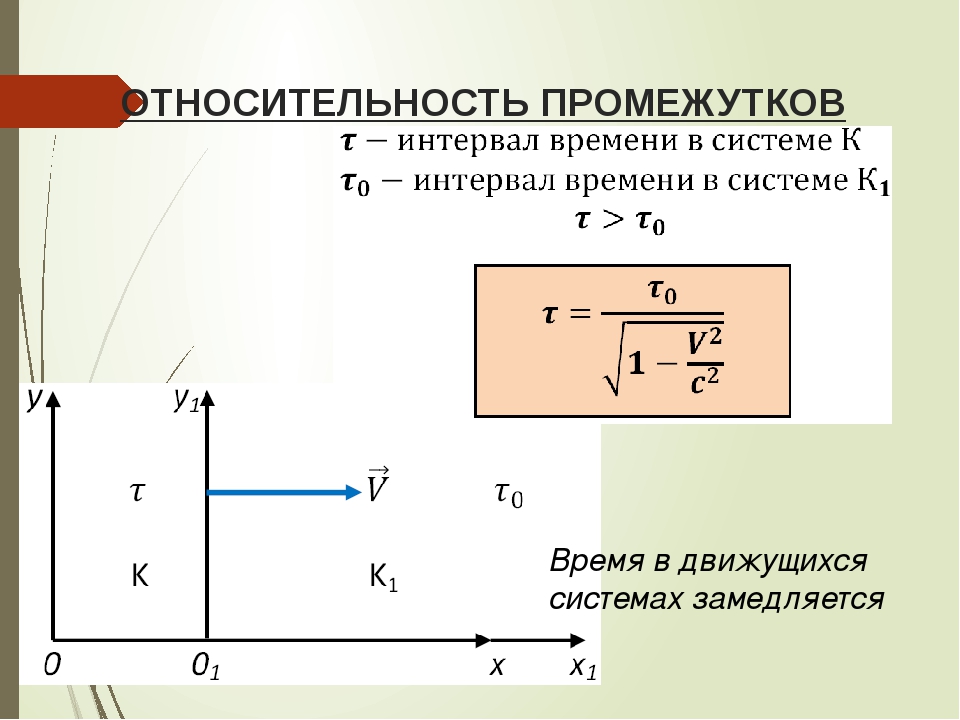 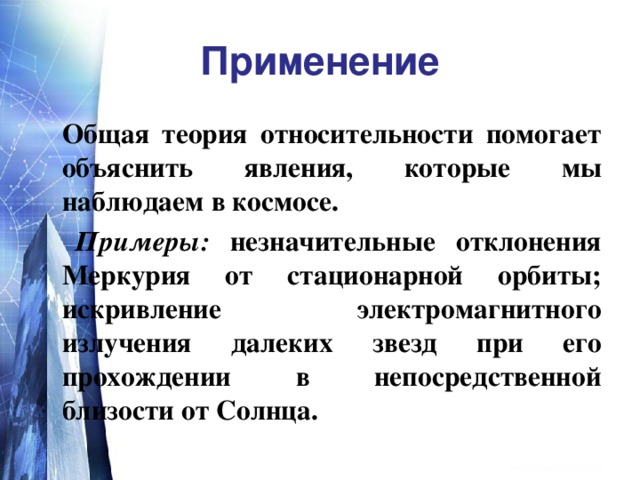 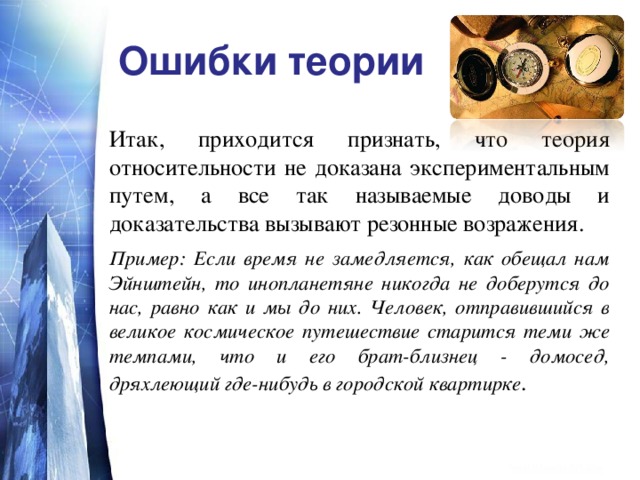 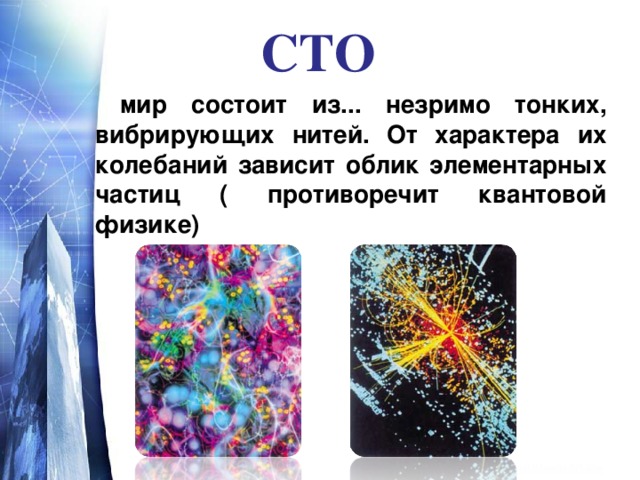 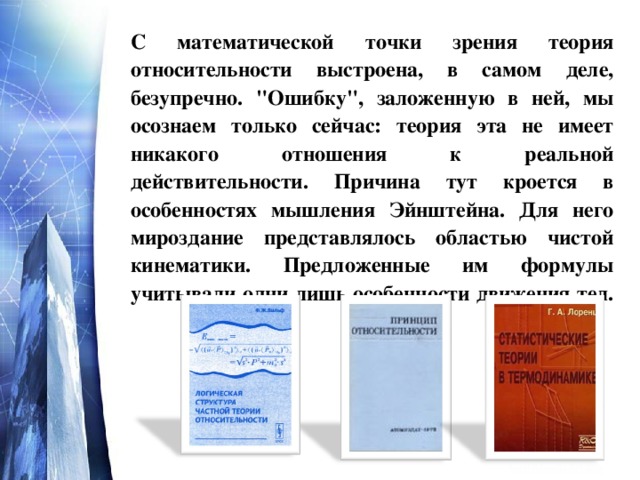 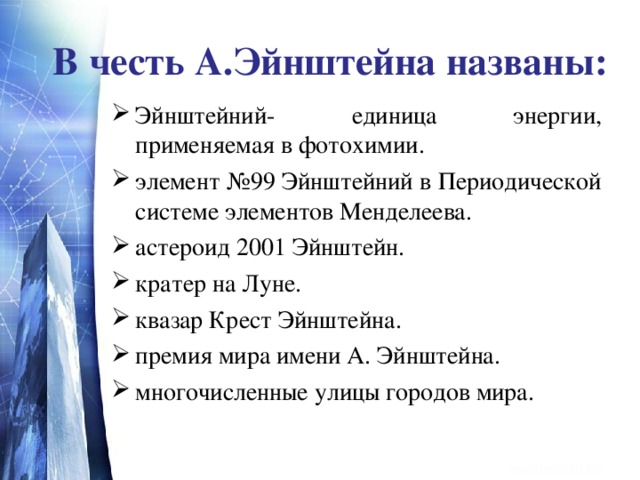 Тест1. Промежуток времени, измеренный в системе, которая условно принята за неподвижную, называется:Выберите один из 2 вариантов ответа:1) Релятивистским временем2) Собственным временем2. Длина тела в системе отсчета, относительно которой оно находится в покое:Выберите один из 2 вариантов ответа:1) Является собственной длиной2) Является релятивистской длинойВыберите один из 4 вариантов ответа:1) Масса и импульс увеличились2) Масса и импульс не изменились3) Масса не изменилась, импульс увеличился4) Масса увеличилась, импульс не изменился3. Важнейшим отличием теории относительности в классической механике от теории относительности в нерелятивистской механике является то, что если массивное тело покоится, т. е. v = 0, p = 0, то его энергия:Выберите один из 3 вариантов ответа:1) равна нулю2) отлична от нуля3) ответ не однозначен4. По классическому закону сложения скоростей скорость света в вакууме в подвижной инерциальной системе отсчета и неподвижной:Выберите один из 2 вариантов ответа:1) Различна2) Одинакова5. Как изменится скорость космического корабля относительно Земли, которая принята за неподвижную систему отсчета, если ход времени на корабле замедлится в 2 раза с позиции земного наблюдателя?Выберите один из 4 вариантов ответа:1) Уменьшится2) Ответ не однозначен3) Увеличится4) Не изменится6. Для наблюдателя, находящегося на Земле, линейные размеры космического корабля по направлению его движения сократились в 4 раза. Как идут часы на корабле относительно хода часов наблюдателя?Выберите один из 4 вариантов ответа:1) Быстрее в 4 раза2) Быстрее в 16 раз3)  Медленнее в 4 раза4) Медленнее в  16 раз7. Представьте себе, что вы находитесь на борту космического корабля, летящего от некоторой звезды. С  какой скоростью   должен   лететь   корабль,   чтобы   обгонять   свет   от  этой звезды?Выберите один из 4 вариантов ответа:1) υ  > с2) Корабль не может достичь скорости, которая была бы равна или больше скорости света3) υ  < с4) υ  = сВыполненные задания отправлять на почту Черданцевой Тамаре Исаевне: tich59@mail.ru – электронная почтаWhatsApp                  +79126641840Срок выполнения задания:20.05.2020Форма отчета: Сделать фотоотчёт ответов или оформитеWord документ.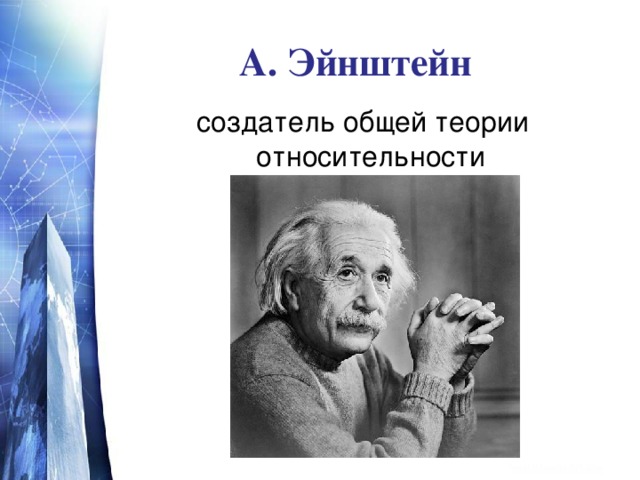 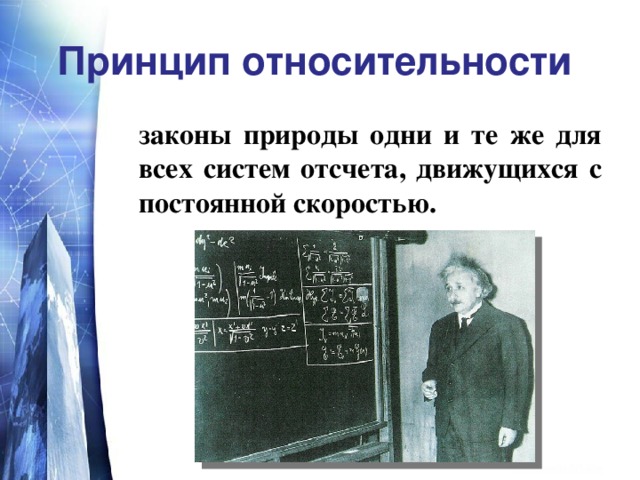 